Dear Pupil,Thank you for enquiring about a School Work Experience Placement at Forth Valley Royal Hospital, Larbert.  Please find enclosed an application form.Please complete the entire form, obtain the appropriate signatures, and return the form with a passport size photograph to your school’s work experience co-ordinator who must return them plus a covering letter to the NHS Forth Valley School Placements team at: fv.school-placement-requests@nhs.scot Please ensure you provide us with a valid email address that you regularly check, as all further communications to arrange your placement will be done with you via email.There are certain departments that do not accommodate school students on placement.  They are:Women & ChildrenPaediatrics ICUIf you have any questions regarding the application, then please contact us on the email address noted above.Yours sincerely,LindaLinda KirkwoodLearning Education &Training TeamApplication for a school placementFirst Name:				 Last Name:							Home Address:																									Email (this is our primary method of communications)							Telephone					 :							Date of birth:												Next of kin:					Relationship:						Emergency Contact No, where you can be reached during the day:1:				2:									School:													Year:			Applying to UCAS in the next 6 months?	 NO	YESSchools Address:																									Work Experience Co-ordinator:										Email;													Telephone:												Placement TimetablePlease choose your THREE preferred days from the selection below and list your preferred department for each day.  We endeavour to provide you with TWO days of work experience.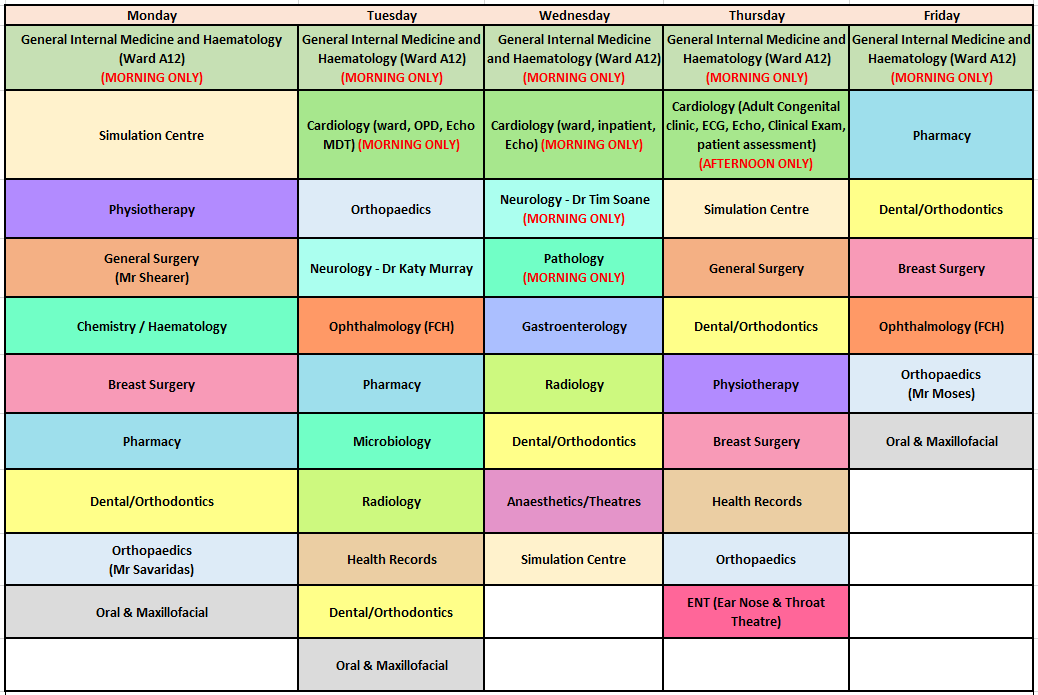   Please tick this box if you have a strong preference for a placement in the Emergency Department over and above any of the other departments listed in the timetable.  Emergency Department placements are dependent on staff availability and service demands and may not always be possible.  If you indicate a strong preference for the Emergency Department, we will be in touch to discuss this with you.Supporting informationThis is your opportunity to promote yourself, to identify why you would like to gain a school placement within the NHS. Please use this space to provide any supporting information to go with your application. Supporting information can be anything that is not already covered by the questions on the form and may include any hobbies, interests, or other activity either within or outside of school which you enjoy (continue on a separate sheet if necessary):HealthPlease detail any health condition that you feel might have an effect on your school placement within NHS Forth Valley, i.e. allergies, asthma etcStudent, parent/guardian, and teacher agreement to NHS Forth Valley requirements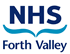 1.  places considerable importance on the need for attention to health and safety at work. You have the responsibility to acquaint yourself with the safety rules of the workplace, to follow these rules and make use of facilities and equipment provided for your safety. It is essential that all accidents, however minor, are reported.2.  will also expect you to observe other rules and regulations governing the workplace which are drawn to your attention. Please note that there is a no smoking policy covering the whole working environment and that there are security arrangements applicable to most locations.3. NHS Forth Valley fully supports equal opportunities in employment and opposes all forms of unlawful or unfair discrimination on the grounds of ethnic origins, gender, disability, age, religion, or sexuality.  However some of the placements available carry an age restriction due to the nature of the work involved4. There will not be payment for meals or travelling expenses.I have read and understood the above requirements.A passport style photograph and all signatures MUST be obtained prior to submitting the application.StudentSignature:												Print name:								 Date:				Parent/guardianI have read and understood the above requirements. I will ensure the student carries out these obligations and confirm that he/she is not suffering from any complaint, which might create a hazard to him/herself or to those working with him/her. I give permission for my son/daughter to attend the placement within .Signature:												Print name:								 Date:				Teacher/careers adviserI have read the placement application and give permission for 				     	 to attend the placement during his/her visit to . I also confirm that he/she is currently studying at:______________________________________________							Signature:												Print name:								 Date:				Email;													Please return this form to your work experience co-ordinator at your school.  The school must then forward the completed form, passport size photo, plus a covering letter to fv.school-placement-requests@nhs.scotLearning, Education & Training CentreLearning Centre3rd FloorLarbertFK5 4WRhttp://www.nhsforthvalley.com/Learning Centre3rd FloorLarbertFK5 4WRhttp://www.nhsforthvalley.com/Enquiries to	Learning Education & Training TeamLearning Education & Training TeamDirect Line01324 56738801324 567388Emailfv.school-placement-requests@nhs.scotfv.school-placement-requests@nhs.scotDayDepartment ChoiceMonday (EXAMPLE)Physiotherapy (EXAMPLE)